Ingrese como dirección de programa al menú    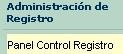 Seleccione   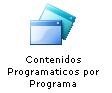 Seleccione el programa académico y el plan de estudios al que pertenece: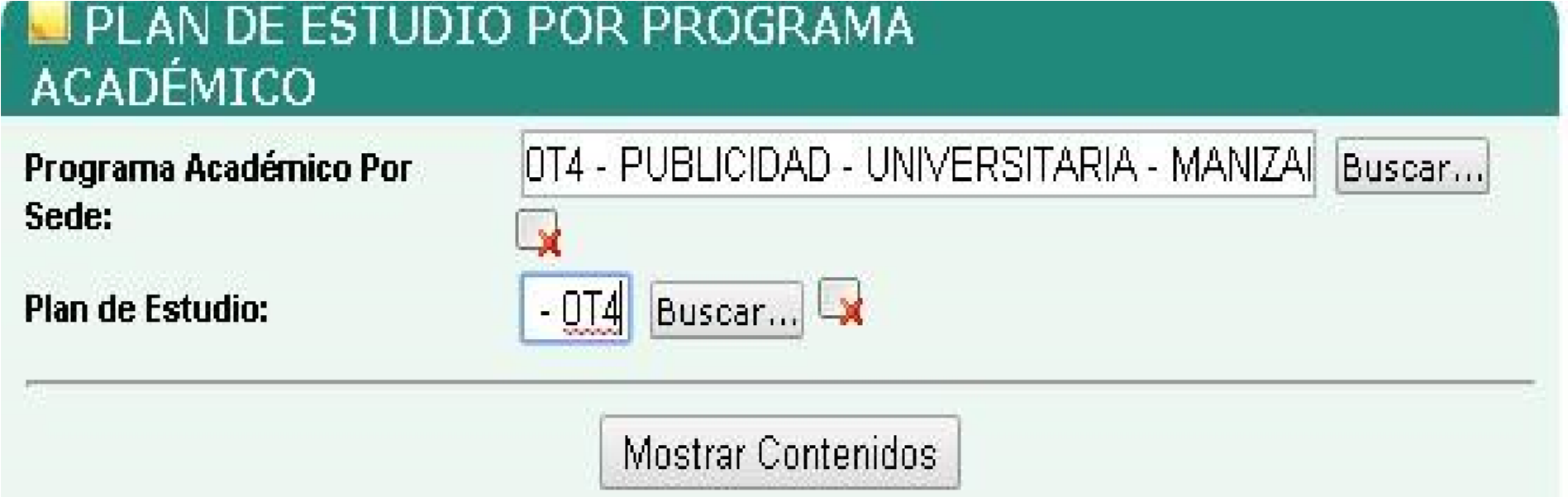 Esta acción  generará  el  listado  de  todos  los  componentes académicos  del  plan  de  estudio: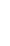 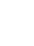 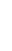 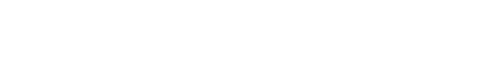 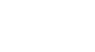 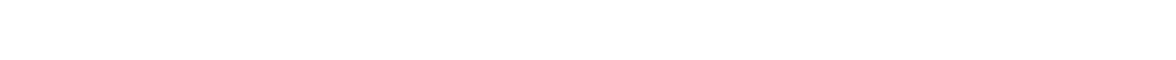 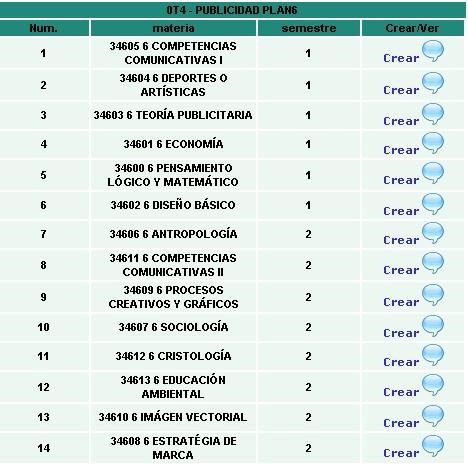 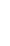 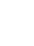 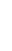 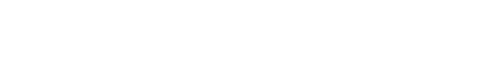 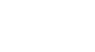 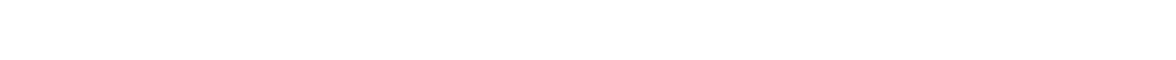 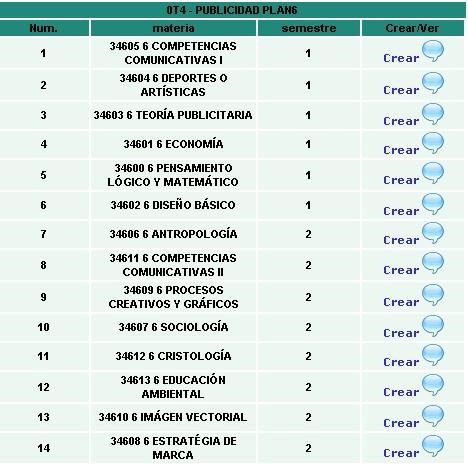 Para crear o modificar el contenido programático debe hacer clic en el icono         ubicado en frente de cada componente académico.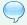 Para registrar la información, se debe ingresar el código del componente académico o el nombre y dar clic en buscar, todos los campos son obligatorios, por último dar clic en guardar. 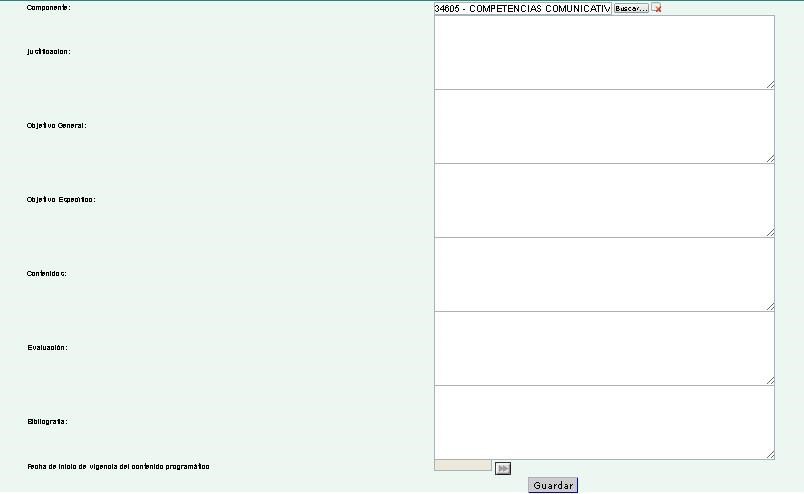 Efectuar la misma operación con cada uno de los componentes.  Actualmente se cambió el formato para los nuevos planes de estudio quedando registrada la información de la siguiente manera: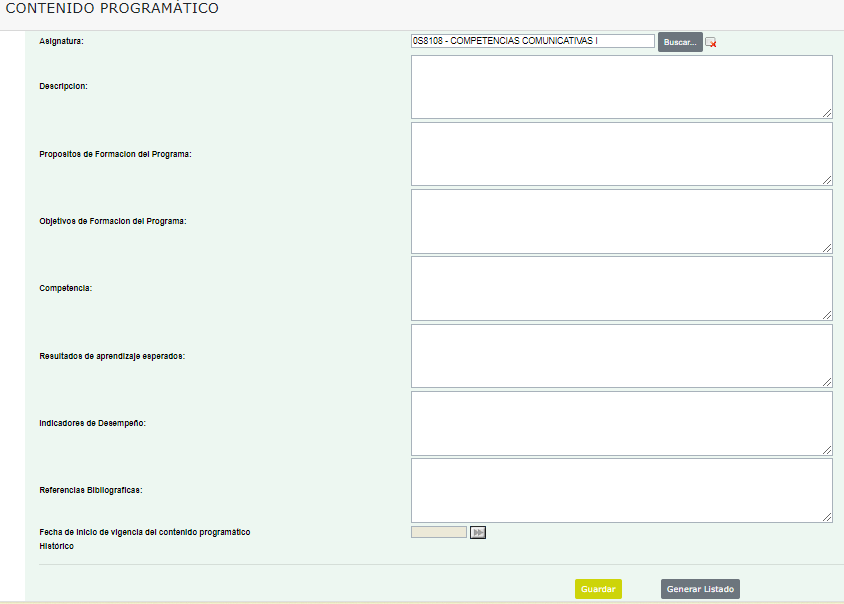 ElaboróRevisóAprobóFecha de vigenciaCoordinación Unidad de Admisiones y Registro Académico Dirección de Aseguramiento de la CalidadLíder SIGDirección de Docencia y FormaciónConsejo de RectoríaAgosto de 2023